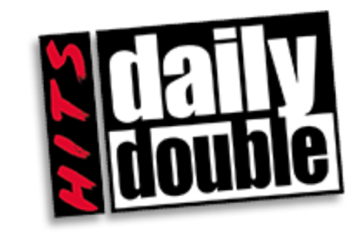 March 24, 2020144.2K Online

https://hitsdailydouble.com/post_toasted&id=320583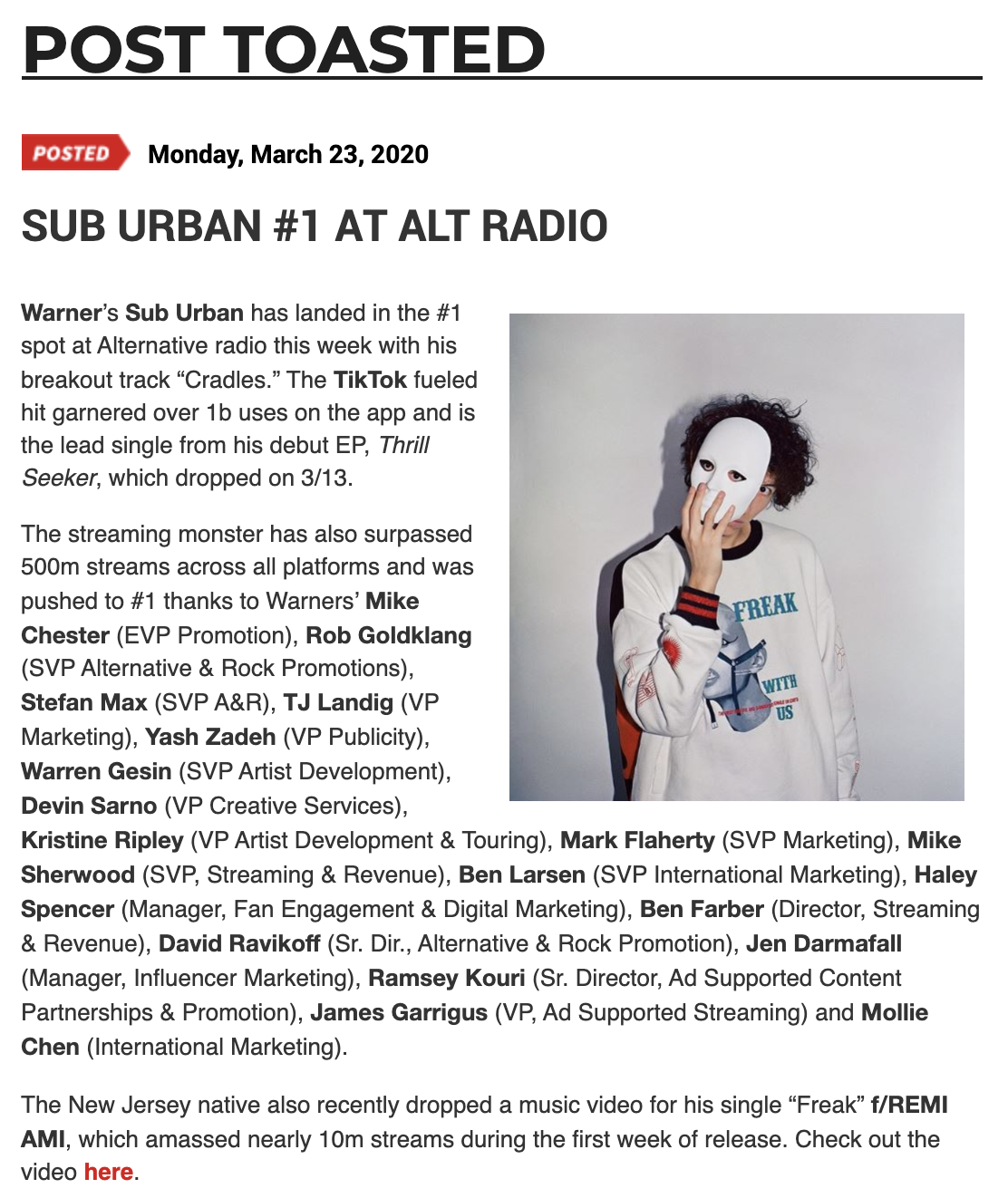 